Техническая информация системы компонентов марки ИЗОЛАН – 115 Двухкомпонентная система  ИЗОЛАН-115 используется для получения теплоизоляционных пенополиуретановых покрытий методом напыления, предназначенных для теплоизоляции жилых, административных и промышленных зданий, овощехранилищ, промышленных холодильников, а также промышленного оборудования и трубопроводов.  Пенополиуретан ИЗОЛАН-115, получаемый из компонентов данной системы отличается отличным отверждением, низким уровнем запаха, низкой теплопроводностью, минимальной технологической усадкой. Температура эксплуатации от -50 до +100 °С. Химическая характеристика:  Компонент А:  Смесь полиэфиров и специальных добавок. ИЗОЛАН А-115Компонент Б: Полимерный изоцианат марок Voranate M 229, Voratec CD 100 или другие аналогичные марки.Типичные свойства компонентов Рекомендуемое соотношение:    ИЗОЛАН А-115: 100 объемных частей Компонент Б:     100 объемных частей Типичные реакционные параметры*Свойства  пенополиуретана  ИЗОЛАН – 115* Данные относятся к испытаниям  лабораторных образцов. Все приведенные значения зависят от условий переработки и их, следует рассматривать как ориентировочные.Внимание: Настоящий документ носит исключительно информационный характер и ни при каких условиях не является публичной офертой. Информация о технологиях и характеристиках компонентов, содержащаяся в настоящем документе, не может служить основанием для юридических гарантий каких-либо свойств компонентов производителя и/или итоговой продукции покупателя. Ответственность за решение о применении продукта «Дау Изолан», а также о соответствии рабочих помещений и мест хранения материала, лежит на Покупателе.Компания «Дау Изолан» не предоставляет права на использование патентов, а также других прав на промышленную и интеллектуальную собственность правообладателей. 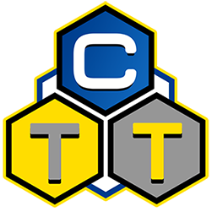 ООО «Современные Технологии  Тепла» г. Екатеринбург, ул. Волховская д.20 оф. 219т.8-922-219-09-26;info@pena96/ru, www.pena96.ruИНН 6670406053, КПП 667001001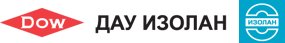 Ед. изм.ИЗОЛАН А-115Компонент БТестовый методмПа∙с450-650----Плотность при 20 °Сгр/см31,08 – 1,14----     Вязкость при 25 °СмПа∙с----210Плотность при 20 °Сгр/см3----1,23Ед. изм.Значениес2-5с6-1226-50 Данные относятся к испытаниям, проводимым в соответствии с техническими ус условиями производителя с использованием лабораторной мешалки. Температура компонентов 20 0C, температура помещения 20-25 0C, скорость вращения мешалки 3000 об./мин. Ед. изм.ЗначениеТестовый метод26-55ГОСТ 409-2017  Содержание закрытых ячеек %более 90ASTM D6226-15 метод B   Коэффициент теплопроводности при t=10/35°С Вт/м·К0,025ГОСТ 7076-99   Напряжение сжатия при 10% деформациикПа140-170ГОСТ 23206-2017 